Site Location Plan of Brackley Town Council WC facilities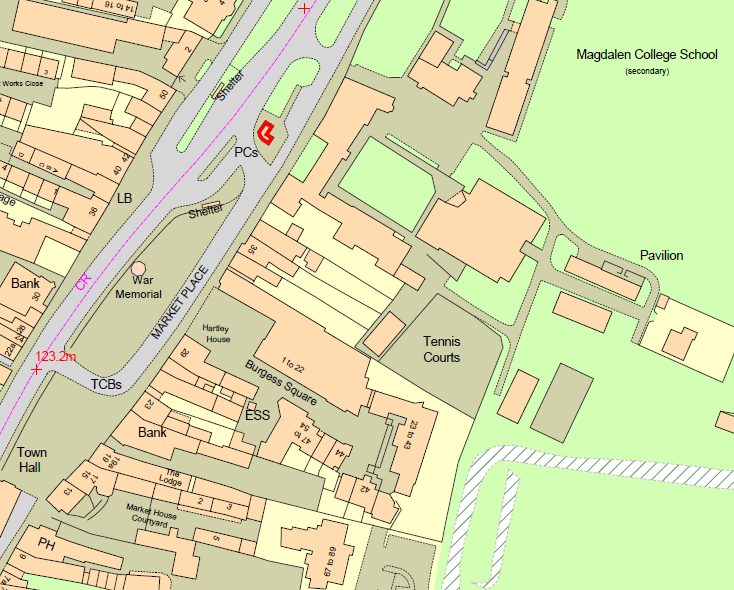 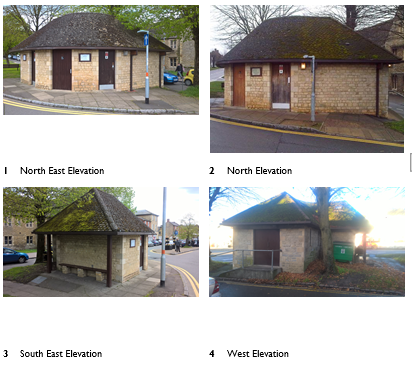 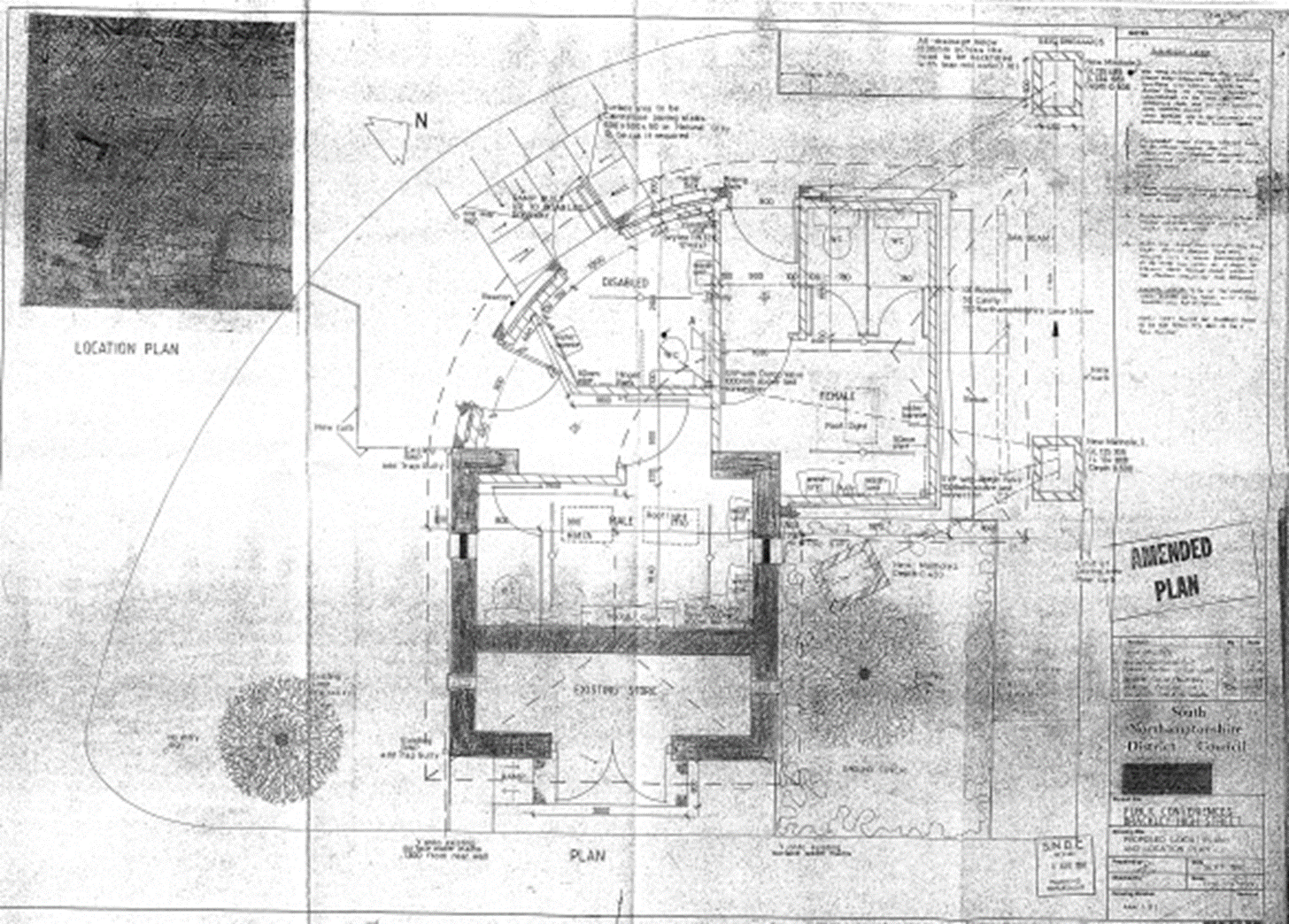 